Professoras Aline, Juçara e Juanice.Semana de 21 a 25 de junho.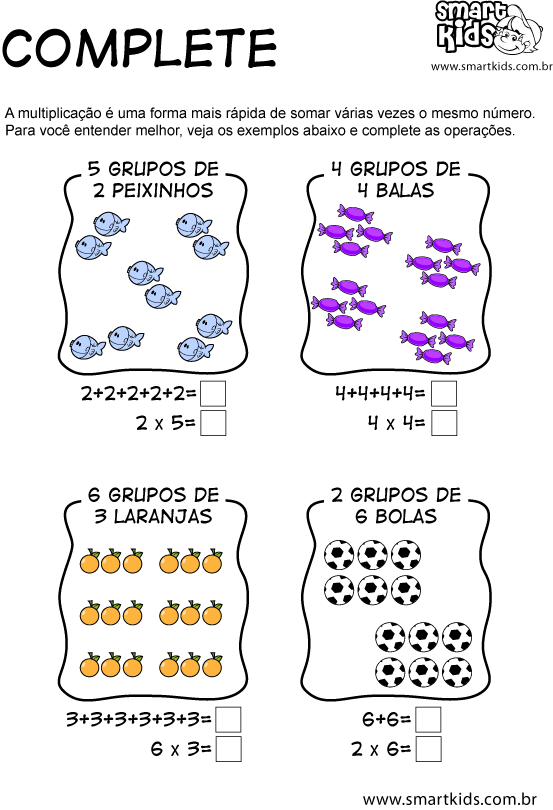 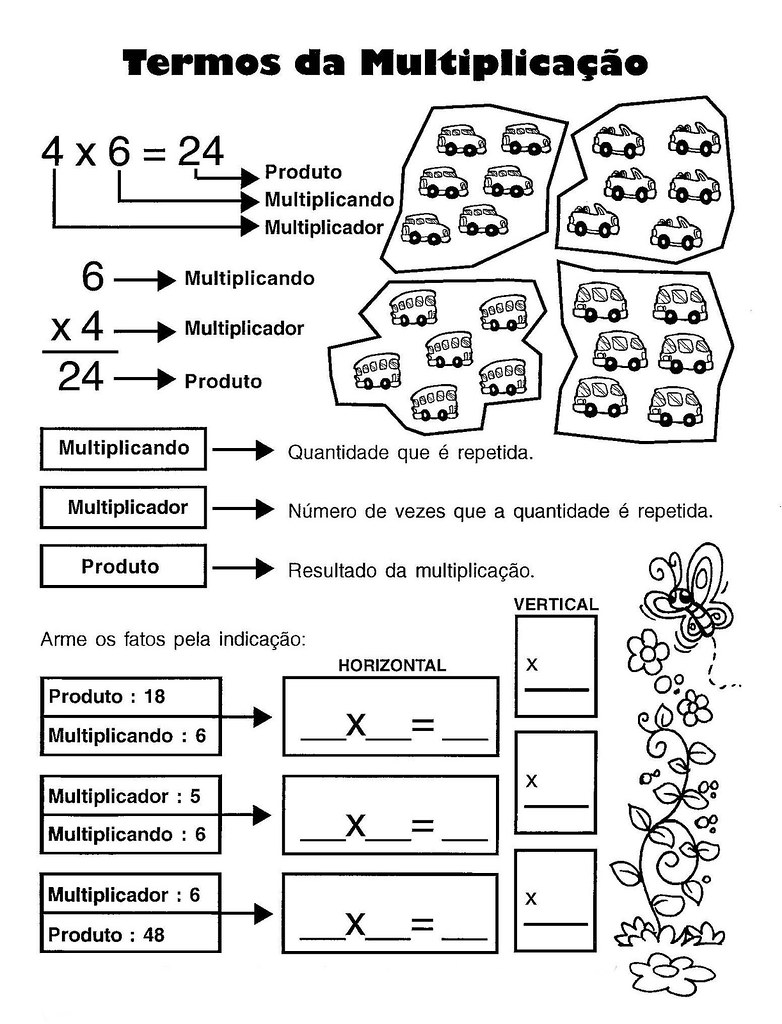 Pontos de VistaOs sinais de pontuação estavam quietos dentro do livro de Português quando estourou a discussão.— Esta história já começou com um erro — disse a Vírgula.— Ora, por quê? — perguntou o Ponto de Interrogação.— Deveriam me colocar antes da palavra "quando" — respondeu a Vírgula.— Concordo! — disse o Ponto de Exclamação. — O certo seria:"Os sinais de pontuação estavam quietos dentro do livro de Português, quando estourou a discussão".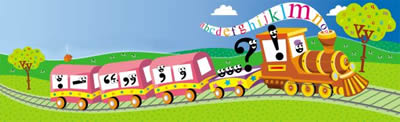 — Viram como eu sou importante? — disse a Vírgula.— E eu também — comentou o Travessão. — Eu logo apareci para o leitor saber que você estava falando.— E nós? — protestaram as Aspas. — Somos tão importantes quanto vocês. Tanto que, para chamar a atenção, já nos puseram duas vezes neste diálogo.— O mesmo digo eu — comentou o Dois-Pontos. — Apareço sempre antes das Aspas e do Travessão.— Estamos todos a serviço da boa escrita! — disse o Ponto de Exclamação. — Nossa missão é dar clareza aos textos. Se não nos colocarem corretamente, vira uma confusão como agora!— Às vezes podemos alterar todo o sentido de uma frase — disseram as Reticências. — Ou dar margem para outras interpretações...— É verdade — disse o Ponto. — Uma pontuação errada muda tudo.— Se eu aparecer depois da frase "a guerra começou" — disse o Ponto de Interrogação — é apenas uma pergunta, certo?— Mas se eu aparecer no seu lugar — disse o Ponto de Exclamação — é uma certeza: "A guerra começou!"— Olha nós aí de novo — disseram as Aspas.— Pois eu estou presente desde o comecinho — disse o Travessão.— Tem hora em que, para evitar conflitos, não basta um Ponto, nem uma Vírgula, é preciso os dois — disse o Ponto e Vírgula. — E aí entro eu.— O melhor mesmo é nos chamarem para trazer paz — disse a Vírgula.— Então, que nos usem direito! — disse o Ponto Final. E pôs fim à discussão.Conto de João Anzanello Carrascoza, ilustrado por Will.Complete a tabela conforme a função de cada pontuação: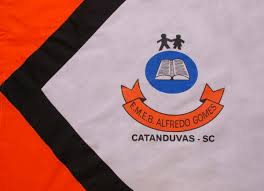 Escola Municipal de Educação Básica Alfredo Gomes.Catanduvas, junho de2021.Diretora: Ivania Ap. Nora Assessora Técnica Pedagógica: Simone Andréa CarlAssessora Técnica Administrativa: Tania Nunes de ÁvilaProfessora: Aline, Juçara e JuaniceAluno.......................................................................................4º ano matutinoVirgulatravessãodois pontosAspasPonto finalInterrogação 